事業報告　褥瘡予防研究会甘木愛光園　平田　将博令和４年１２月１５日、「Zooｍ」にて、【褥瘡について】、【褥瘡予防評価シートの活用方法】、【福祉用具特殊寝台の標記表】の説明を、福祉用具部会と居宅部会を中心に行いました。内容は写真等を活用し分かりやすく説明行い、よい研修となりました。実施後のアンケート集計を行い、多くの参考コメントを頂き大変興味を持ってくださいました。日々の業務に活かせる内容でしたか？という質問に、「活かせる」「まあまあ活かせる」、「褥瘡のメカニズムを知る事で、マットレスの選定ができる」等の意見を頂く事ができました。朝倉圏内の「褥瘡ゼロ」を目指し他職種と連携するという目標に対して、一歩前進できたように感じます。私たち委員も、シートが多くの方に活用され利用者様・ご家族様が少しでも安心できる生活が送れることが一番の喜びとなります。今後も、活用された所へ聞きとりを行いながら、より良い運用のために更なる連携を図っていこうと思います。　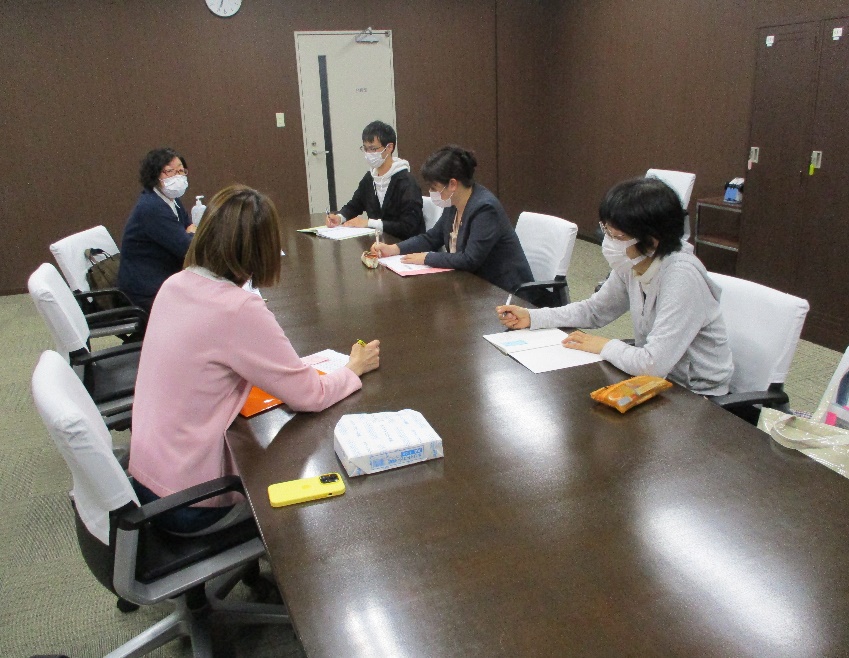 